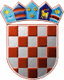 REPUBLIKA HRVATSKAOPĆINSKO IZBORNO POVJERENSTVOOPĆINE MATULJIKLASA: 013-03/17-01/0001URBROJ:2156/4-01-3-02-17-0044Matulji, 21.svibnja 2017.        Na osnovi članaka 101. i 102. stavka 1. Zakona o lokalnim izborima ("Narodne novine", broj 144/12 i 121/16, u daljnjem tekstu: Zakon) nakon provedenih lokalnih izbora 21. svibnja 2017., Općinsko izborno povjerenstvo Općine Matulji utvrdilo je i objavljujeREZULTATE IZBORA ZAOPĆINSKOG NAČELNIKA OPĆINE MATULJIZamjenica kandidata: ENI ŠEBALJZamjenik kandidata: BRUNO FRLANSOCIJALDEMOKRATSKA PARTIJA HRVATSKE - SDPPRIMORSKO GORANSKI SAVEZ - PGSISTARSKI DEMOKRATSKI SABOR - IDSHRVATSKA STRANKA UMIROVLJENIKA - HSUZamjenica kandidata: IVA DŽAJAZamjenica kandidata: IVANA BRATOVIĆHRVATSKA DEMOKRATSKA ZAJEDNICA - HDZZamjenik kandidata: DARJAN BUKOVIĆZamjenica kandidata: EMILIA BAĆIĆAKCIJA MLADIH - AMZamjenica kandidata: KLAUDIA JURANIĆ KLARIĆZamjenik kandidata: DEAN MASLIĆKANDIDAT GRUPE BIRAČAPREDSJEDNICAOPĆINSKOG IZBORNOG POVJERENSTVAOPĆINE MATULJIRENATA SLAVIĆ______________________________REPUBLIKA HRVATSKAOPĆINSKO IZBORNO POVJERENSTVOOPĆINE MATULJIKLASA: 013-03/17-01/0001URBROJ:2156/4-01-3-02-17-0045Matulji, 21.svibnja 2017.        Na osnovi članaka 95. i 102. stavka 2. Zakona o lokalnim izborima ("Narodne novine", broj 144/12 i 121/16), Općinsko izborno povjerenstvo Općine Matulji donijelo je i objavljujeODLUKUO ODRŽAVANJU DRUGOG KRUGA GLASOVANJA U IZBORU ZAOPĆINSKOG NAČELNIKA OPĆINE MATULJIZamjenica kandidata: ENI ŠEBALJZamjenik kandidata: BRUNO FRLANSOCIJALDEMOKRATSKA PARTIJA HRVATSKE - SDPPRIMORSKO GORANSKI SAVEZ - PGSISTARSKI DEMOKRATSKI SABOR - IDSHRVATSKA STRANKA UMIROVLJENIKA - HSUZamjenica kandidata: IVA DŽAJAZamjenica kandidata: IVANA BRATOVIĆHRVATSKA DEMOKRATSKA ZAJEDNICA - HDZPREDSJEDNICAOPĆINSKOG IZBORNOG POVJERENSTVAOPĆINE MATULJIRENATA SLAVIĆ______________________________I.Od ukupno 10.087 birača upisanih u popis birača, glasovalo je 3.823 birača, odnosno 37,90%, od čega je prema glasačkim listićima glasovalo 3.821 birača, odnosno 37,88%. Važećih listića bilo je 3.714, odnosno 97,20%. Nevažećih je bilo 107 listića, odnosno 2,80%.Od ukupno 10.087 birača upisanih u popis birača, glasovalo je 3.823 birača, odnosno 37,90%, od čega je prema glasačkim listićima glasovalo 3.821 birača, odnosno 37,88%. Važećih listića bilo je 3.714, odnosno 97,20%. Nevažećih je bilo 107 listića, odnosno 2,80%.II.Kandidatkinje/kandidati dobili su sljedeći broj glasova:1.Kandidat: MARIO ĆIKOVIĆ1.895glasova49,57%2.Kandidat: VEDRAN GRGURIĆ, mag. oec.643glasova16,82%3.Kandidat: MARKO SPES, dipl. iur.591glasova15,46%4.Kandidat: ŽELJKO GRBAC585glasova15,30%III.Utvrđuje se da na izborima za načelnika Općine Matulji niti jedan kandidat nije dobio potreban broj glasova - više od 50% glasova birača koji su glasovali, te će se na osnovi članka 95. stavka 1. Zakona održati drugi krug glasovanja.Utvrđuje se da na izborima za načelnika Općine Matulji niti jedan kandidat nije dobio potreban broj glasova - više od 50% glasova birača koji su glasovali, te će se na osnovi članka 95. stavka 1. Zakona održati drugi krug glasovanja.I.Drugi krug glasovanja u izboru za općinskog načelnika Općine Matulji održat će se u nedjelju, 4. lipnja 2017.Drugi krug glasovanja u izboru za općinskog načelnika Općine Matulji održat će se u nedjelju, 4. lipnja 2017.II.U drugom krugu glasovanja izbor se obavlja između dva kandidata s najvećim brojem glasova:1.Kandidat: MARIO ĆIKOVIĆ2.Kandidat: VEDRAN GRGURIĆ, mag. oec.